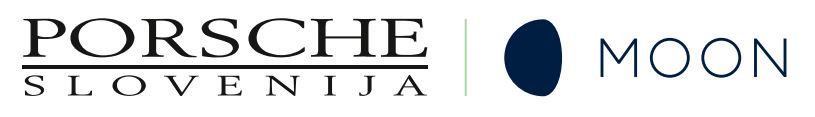 Ljubljana, 15. oktober 2021Sporočilo za medije: MOON charge v zeleni parkirni hiši na Šubičevi v LjubljaniCentralna ljubljanska parkirna hiša GH Šubičeva nasproti parlamenta je v sodelovanju s podjetjem Porsche Slovenija z blagovno znamko MOON dobila 16 polnilnic za električna vozila, ki jih Porsche Slovenija tudi upravlja v sklopu svoje mreže polnilnih postaj MOON charge.Obiskovalcem parkirne hiše je na voljo 16 AC polnilnih postaj z močjo do 11 kilovatov, na katerih lahko polnjenje opravijo in plačajo ne le s pomočjo kartice ali aplikacije MOON charge, temveč tudi kot uporabniki storitev polnjenja drugih ponudnikov polnjenja, tako slovenskih (na primer Gremo na elektriko), kot tudi tujih (We Charge, Powerpass, Newmotion …). Kmalu bo omogočeno tudi plačilo s kreditno kartico na posebnem plačilnem terminalu, kar bo uporabo polnilnic še olajšalo.S postavitvijo teh polnilnih postaj Porsche Slovenija z blagovno znamko MOON oziroma MOON charge nadaljuje svojo strategijo nudenja celotne storitve e-mobilnosti, od električnih avtomobilov, preko domačih polnilnih postaj, sončnih elektrarn, baterijskih hranilnikov in sistemov za upravljanje z električno energijo, pa do mreže javnih polnilnih postaj in storitve polnjenja električnih vozil. Uporabniki storitve MOON charge lahko s svojo kartico ali aplikaciji polnijo svoja električna vozila vseh znamk na nekaj sto polnilnicah v Sloveniji in Hrvaškem, pa tudi na ultra hitrih polnilnicah Ionity po Evropi.